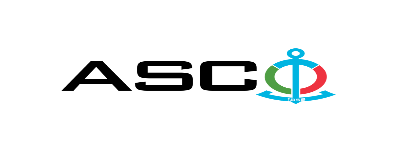 “AZƏRBAYCAN XƏZƏR DƏNİZ GƏMİÇİLİYİ” QAPALI SƏHMDAR CƏMİYYƏTİNİN№AM-060/2021 NÖMRƏLİ 30.09.2021-ci il DİYİRCƏKLİ YASTIQLARIN  SATINALINMASI MƏQSƏDİLƏ KEÇİRDİYİAÇIQ MÜSABİQƏNİN QALİBİ HAQQINDA BİLDİRİŞ                                                              “AXDG” QSC-nin Satınalmalar KomitəsiSatınalma müqaviləsinin predmeti          DİYİRCƏKLİ YASTIQLARIN  SATINALINMASIQalib gəlmiş şirkətin (və ya fiziki şəxsin) adı                  Best Bearings Company MMCMüqavilənin qiyməti                                             225052.40 AZNMalların tədarük şərtləri (İncotresm-2010) və müddəti                                     DDPİş və ya xidmətlərin yerinə yetirilməsi müddətiİLLİK